Name: 													   Session: 				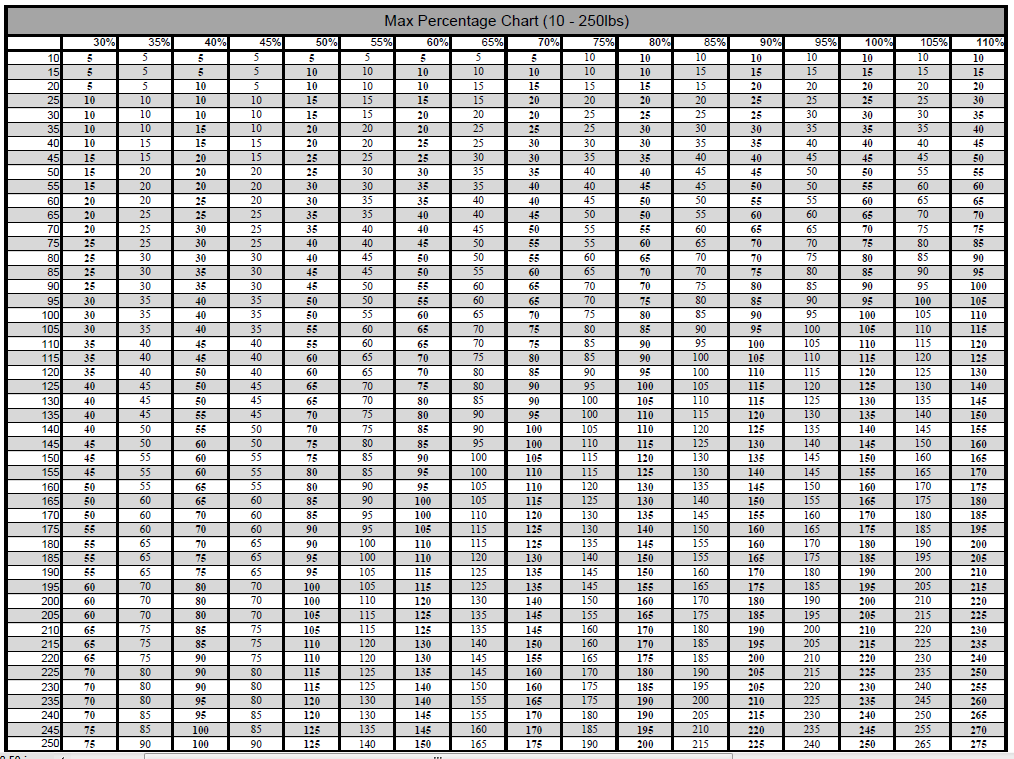 Week 1Week 1Week 1Week 2Week 2Week 2Week 3Week 3Week 3Week 4Week 4Week 4Week 5Week 5Week 5Week 6Week 6Week 6Week 7Week 7Week 7Week 8Week 8Week 8SetsLower BodySquat  Max:Lower BodyClean and PressLower BodyCalf RaisesLower BodyBox Step UpsUpper BodyBench  Max:Upper BodyBent Over RowsUpper BodyTricep ExtensionsUpper BodyBicep Curls